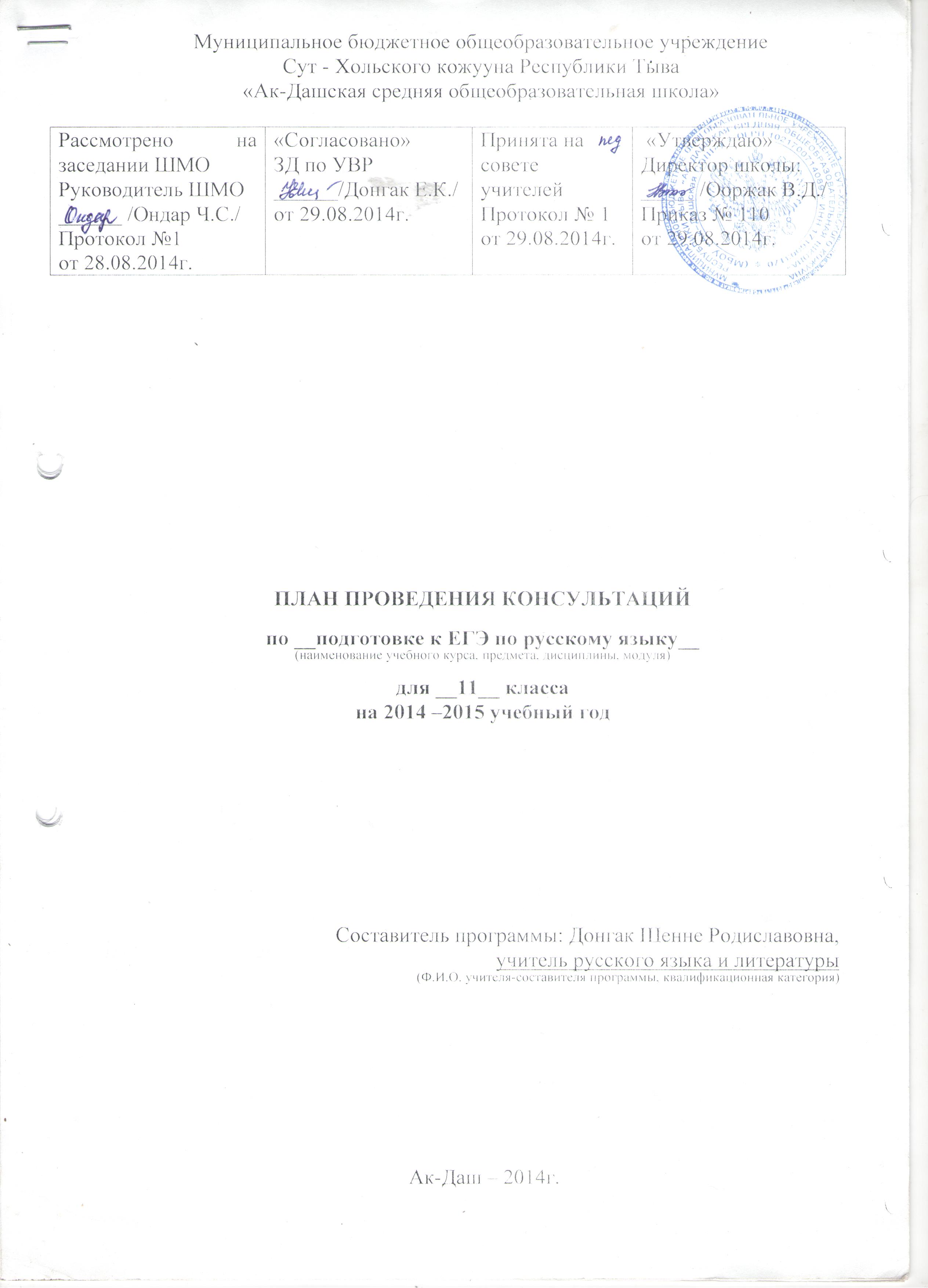 Пояснительная записка      План  консультаций разработан на основе действующих образовательных стандартов по русскому языку, развивает содержание русского языка, позволяет удовлетворить познавательные потребности учащихся и создает условия для дополнительной подготовки к сдаче ЕГЭ по русскому языку.      План учитывает специфику КИМов, дает комментарии ко всем заданиям демонстрационной версии. При этом рассматриваются наиболее сложные случаи в орфографии и пунктуации, незнание которых приводит к наибольшему количеству ошибок.Режим занятий: занятия проводятся 1 раз в неделю.Категория слушателей: учащиеся 11 класса.Цели обучения:- обеспечить качественную подготовку учащихся 11 классов к ЕГЭ по русскому языку;- упорядочить процесс обучения путем алгоритмизации всех правил, орфографических, пунктуационных, речевых.Задачи обучения:- создать условия, способствующие эффективной организации деятельности учащихся по освоению и закреплению учебного материала;- познакомить с основными разделами языка, входящими в объем знаний, требуемых для выполнения КИМов;- отработать этапы формирования и развития речеведческих умений в написании сочинения-рассуждения;- использовать при подготовке к ЕГЭ эффективные образовательные технологии, позволяющие формировать у учащихся языковую, лингвистическую, коммуникативную компетенции.Изложение программного материала определено аудиторными занятиями.Формы обучения:- лекции по теории основных разделов русского языка;- практические занятия;- работа с текстами;- самостоятельная работа учащихся с КИМами, индивидуальная работаКритерии ожидаемых результатов:Повышение мотивации учащихся на учебную деятельность;Качественная сдача ЕГЭ  учащимися;Ученик становится субъектом, конструктором своей подготовки к ЕГЭ.Требования к подготовке учащихся по предмету:Умение оценивать речь с точки зрения соблюдения основных орфоэпических норм русского литературного языка;Умение оценивать речь с точки зрения соблюдения основных лексических норм русского литературного языка;Умение оценивать речь с точки зрения соблюдения основных морфологических норм русского литературного языка;Умение оценивать речь с точки зрения соблюдения основных синтаксических норм русского литературного языка;Умение использовать основные приемы информационной обработки текста;Умение проводить лексический анализ слов;Умение объяснять зависимость значения, морфемного строения и написания слова;Умение применять знания по фонетике, лексике, морфемике, словообразованию, морфологии и синтаксису в практике правописания;Умение проводить пунктуационный анализ предложения;Умение соблюдать в речевой практике основные синтаксические нормы русского литературного языка;Умение определять стили речи и типы речи;Умение определять и интерпретировать содержание исходного текста;Умение создавать связное высказывание, выражая в нем собственное мнение по поводу прочитанного;Умение последовательно излагать собственные мысли;Умение использовать в собственной речи разнообразие грамматических конструкций и лексическое богатство языка;Умение оформлять речь в соответствии с орфографическими, грамматическими и пунктуационными нормами литературного языка.Список литературы для подготовки к ЕГЭ по русскому языкуЕГЭ 2015. Русский язык. Типовые тестовые задания / И.П. Васильевых, Ю.Н. Гостева.ЕГЭ 2015. Русский язык. Сборник экзаменационных заданий.  Цыбулько И.П. и др.ЕГЭ 2015: Русский язык : Самое полное издание типовых вариантов заданий для подготовки к ЕГЭ / А.Ю. Бисеров, И.В. Текучёва ЕГЭ-2015. Русский язык. Экзаменационные тесты. Практикум по выполнению типовых тестовых заданий ЕГЭ / Г.Т. Егораева.Русский язык. Экспресс-репетитор для подготовки к ЕГЭ.  Корчагина Е.В.Орфоэпический словник для ЕГЭ по русскому языку.Календарно-тематическое планирование№Тема занятийкол-вочасовСрокиСроки№Тема занятийкол-вочасовпланфакт.1Введение. Изменения ЕГЭ по русскому языку. Знакомство с последней демоверсией, кодификатором и спецификацией   ЕГЭ. Обучение заполнению бланков ЕГЭ.12Подготовка к написанию итогового сочинения по литературе33Часть 1.(24 задания)Информационная обработка письменных текстовразличных стилей и жанров.14Средства связи предложений в тексте.15Лексическое значение слова16Орфоэпические нормы17Лексические нормы (употребление слова в соответствии с точным лексическим значением и требованием лексической сочетаемости)18Морфологические нормы (образование форм слова)19Синтаксические нормы. Нормы согласования. Нормы управления110Правописание корней111Правописание приставок112Правописание суффиксов различных частей речи (кроме -Н-/-НН-)113Правописание личных окончаний глаголов и суффиксов причастий114Правописание НЕ и НИ115Слитное, дефисное, раздельное написание слов116Правописание -Н- и -НН-в различных частях речи117Знаки препинания в простом осложнённом предложении (с однородными членами). Пунктуация в сложносочинённом предложении и простом предложении с однородными членами118Знаки препинания в предложениях с обособленными членами (определениями, обстоятельствами, приложениями, дополнениями)119Знаки препинания в предложениях со словами и конструкциями, грамматически не связанными с членами предложения120Знаки препинания в сложноподчинённом предложении121Знаки препинания в сложном предложении с разными видами связи122Текст как речевое произведение. Смысловая икомпозиционная целостность текста123Функционально-смысловые типы речи124Лексическое значение слова. Синонимы. Антонимы. Омонимы. Фразеологические обороты. Группы слов по происхождению и употреблению125Средства связи предложений в тексте126Речь. Языковые средства выразительности127Часть 2. Сочинение - рассуждениеКритерии оценки сочинения128Вступление. Проблема129Комментарий130Мнение автора. Аргументация своего мнения131Аргументация132Заключение в сочинении. Сочинение1